DESTRA-SINISTRAhttps://www.youtube.com/watch?v=C795qrVfYaACOSA SI PUO’ FARE?Ascolta la canzoncina  e, se ti piace,  puoi anche impararla. Quando la ascolti, fai i gesti come nel video. Crea un “braccialetto” con  del filo, dello spago, delle fettucce…. e indossalo al polso destro ( si può abbellire a piacere) per una settimana. Cosi, guardandolo,  distinguerai la destra dalla sinistra.DIVERTITI.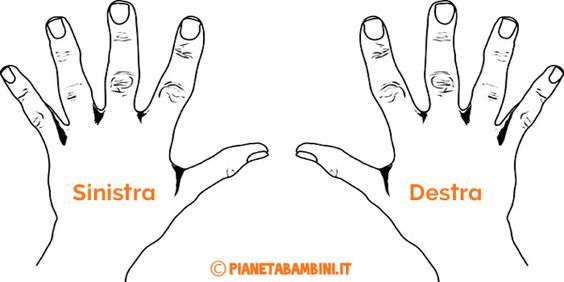 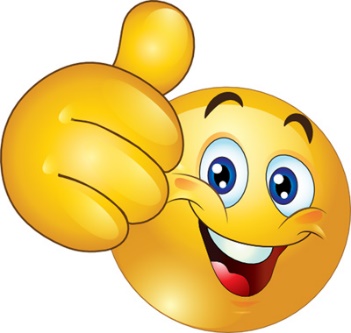 